ProjektplanProjektnamn:FamiljesamverkansteametProjektägare:Fredrik Bergström, socialchef, Nora kommunGrundläggande informationBakgrundI norra Örebro län finns en rad olika verksamheter som vänder sig till barn och unga som upplever psykisk ohälsa. Det är inte ovanligt att barnen och deras familjer har flera vård- och myndighetskontakter som har som syfte att tillgodose de behov som finns i familjerna. För familjerna kan det innebära många möten och flera olika insatser. Även om avsikterna med detta är goda så kan det ibland få negativa konsekvenser för familjerna. Exempelvis att familjen får agera budbärare mellan verksamheter, har insatser som motsäger varandra och vardagen upptas av att medverka på olika möten och utbildningar. Detta riskerar att orsaka ett större lidande än nödvändigt. För att undvika en negativ effekt av ha flera vård- och myndighetskontakter är det av stor vikt att det finns en god samverkan. Även verksamheternas arbete kan påverkas negativt av att vara en av flera aktörer kring en familj med komplex problematik. Verksamheterna kan exempelvis vara tvungna att lägga mycket tid på att samordna insatser för familjer även om det inte ligger i deras grunduppdrag. Det kan innebära att grunduppdraget får mindre utrymme och på så vis påverka kvaliteten negativt. Verksamheterna kan även motverka varandras arbete med familjen om de inte är medvetna om att det finns fler aktörer inblandade. En välfungerande samverkan behövs därför för att arbetet med familjen ska bli så bra och effektivt som möjligt. Genom god samverkan tydliggörs familjens behov och förutsättningar och verksamheternas arbete kan koordineras utefter det. Verksamheter i norra länsdelen samverkar dagligen och även om det i många fall fungerar väl finns det fortfarande ett behov av att utveckla samverkansformerna, för verksamheternas skull men framför allt för familjernas skull. Utifrån detta togs beslut om att skapa Familjesamverkansteamet som ska erbjuda invånarna i norra länsdelen ett neutralt samverkansstöd. Teamet ska utgöras av ett tvärprofessionellt team där psykolog, socionom och sjuksköterska ingår, för att det ska finnas en bred kompetens att tillgå. På så vis ska olika behov som finns i familjerna lättare kunna identifieras och det skapas ett bra underlag för konsultationsmöjligheter. Familjesamverkansteamet har en systemteoretisk grund med ett tydligt barnperspektiv, där hela familjesystemet inkluderas. Barnet ses i sitt sammanhang och fokus för samverkansarbetet är helheten. En annan väsentlig del i Familjesamverkansteamets uppdrag är att ha en förebyggande inriktning där projektet har valt att ta fasta på föräldraskapsstöd. Valet grundar sig i det faktum att en viktig skyddsfaktor för en god psykisk utveckling hos barn är en bra relation mellan barn och förälder. Att kunna erbjuda ett generellt föräldraskapsstöd till föräldrar i norra länsdelen kan skapa bättre förutsättningar till att främja en god relation till barnen. Familjesamverkansteamet ska därför även samordna utbildningsinsatser som har ett förebyggande fokus samt erbjuda konsultation. Modellen Familjesamverkansteamet är sprunget ur Psykisk hälsa arbetet i norra länsdelen som är ett samarbete mellan Region Örebro län, Lindesbergs kommun, Ljusnarsbergs kommun, Hällefors kommun och Nora kommun. Familjesamverkansteamet finansieras av statsbidrag från SKL och socialstyrelsen. SyfteSyftet med projektet är att främja psykisk hälsa och förebygga psykisk ohälsa hos barn och unga i norra Örebro län som är mellan 0-23 år samt främja en god och förtroendefull relation mellan föräldrar och barn då det är en viktig skyddsfaktor för barns psykiska utveckling. Metod: Projektet ska uppnå syftet genom att stödja linjeverksamheter i att skapa fungerande och effektiv samverkan för att frambringa de bästa förutsättningarna för att hjälpa barn och unga och deras familjer med de behov som finns. Projektet ska även omse att ett generellt föräldraskapsstöd ska finnas tillgängligt i norra länsdelen. MålKundLindesbergs kommun, Nora kommun, Hällefors kommun, Ljusnarsbergs kommun och Region Örebro län.  Sammanfattning av projektets nytta i förhållande till dess kostnader:1. Tid, tidseffektivt. Genom ett Familjesamverkansteam avlastas de ordinarie verksamheterna från ett samordningsansvar i ärenden där det har uppstått svårigheter i samverkan. Det kan möjliggöra att verksamheterna istället kan fokusera på grunduppdraget i större utsträckning. Familjerna får stöd i att hitta rätt hjälp snabbare. Både familjerna och verksamheterna besparas ineffektiva processer. 2. Resultat, resultatet är att främja psykisk hälsa, förebygga och åtgärda psykisk ohälsa för unga mellan 0 och 23 år och deras familjer samt utveckla ett välfungerande samarbete mellan de fyra kommunerna i norr och Region Örebro län. 3. Kostnad, Familjesamverkansteamet ska bidra till att arbetsbelastningen som rör samordning ska minska och därigenom göra linjearbetet mer effektivt och på så vis minska kostnaderna som kopplas till detta. EffektmålEffektmål 1Familjerna har en upplevelse av ökat stöd efter att Familjesamverkansteamet kopplades in. Effektmål 2Familjen upplever att de har fått en bättre överblick och mer sammanhållet stöd:De vet vilka insatser som finns att tillgåHar fått lättare att planera sin tidVerksamheterna upplever att de fått en bättre överblick:Vilka insatser finns att tillgå Har fått lättare att planera sin tid. Kan lägga mer tid på grunduppdragetEnklare kan få en helhetsbild av familjens situation och förutsättningarEffektmål 3Familjesamverkansteamet bidrar till mer funktionell samverkan mellan verksamheterna. ProjektmålKrav och förutsättningarFörutsättningarFinansiering. Projektet Familjesamverkansteamet är sprunget ur psykisk hälsa arbetet i norra länsdelen som delvis finansieras av Överenskommelsen inom psykisk hälsa som är en överenskommelse mellan SKL och staten. Psykisk hälsa arbetet – Familjesamverkansteamet finansieras även av statsbidrag från socialstyrelsen ”Statsbidrag för att stärka insatserna för barn och unga med psykisk ohälsa”. Detta innebär att pengarna är förbehållna till specificerade områden, vilket betyder att projektet innehar begränsningar.Samverkan. Projektet är beroende av att Region Örebro län och de fyra norrkommunerna samverkar enligt överenskommelse för att arbetet ska kunna utföras enligt grundidén. Då projektet, i och med Familjesamverkansteamet, innefattar kontakt med individer som omfattas av styrande lagar påverkas även projektet i sin helhet av sådana. Barnrättslagen. Barnrättslagen träder i kraft 1 januari 2020 och syftar till att staten har ansvar för att Sverige uppfyller FN:konvention om barns rättigheter (barnkonventionen). I statens verksamheter  ska barnkonventionen efterlevas, men det är kommuner och regioner som ansvarar för de flesta frågor som rör barn och ungdomar direkt (barnombudsmannen.se). Offentlighets- och sekretesslag (2009:400) ”7 kap. 1 §,  Gäller förbud enligt denna lag mot att röja en uppgift, får uppgiften inte heller i övrigt utnyttjas utanför den verksamhet för vilken den är sekretessreglerad.10 kap. 1 § Att sekretess till skydd för en enskild inte hindrar att en uppgift lämnas till en annan enskild eller till en myndighet, om den enskilde samtycker till det, följer av 12 kap. och gäller med de begränsningar som anges där.12 kap. - 1 §   Sekretess till skydd för en enskild gäller inte i förhållande till den enskilde själv, om inte annat anges i denna lag.- 2 §   En enskild kan helt eller delvis häva sekretess som gäller till skydd för honom eller henne, om inte annat anges i denna lag. Om en enskild samtycker till att en uppgift som är sekretessbelagd till skydd för honom eller henne lämnas till en annan enskild endast under förutsättning att myndigheten gör ett förbehåll som inskränker den enskilde mottagarens rätt att lämna uppgiften vidare eller utnyttja den, ska myndigheten göra ett sådant förbehåll när uppgiften lämnas ut. Att den tystnadsplikt som uppkommer genom ett sådant förbehåll som anges i andra stycket inskränker den rätt att meddela och offentliggöra uppgifter som följer av 1 kap. 1 och 7 §§ tryckfrihetsförordningen och 1 kap. 1 och 10 §§ yttrandefrihetsgrundlagen följer av 13 kap. 5 § andra stycket. Lag (2018:1919).Sekretess i förhållande till vårdnadshavare3 §   Sekretess till skydd för en enskild gäller, om den enskilde är underårig, även i förhållande till dennes vårdnadshavare. Sekretessen gäller dock inte i förhållande till vårdnadshavaren i den utsträckning denne enligt 6 kap. 11 § föräldrabalken har rätt och skyldighet att bestämma i frågor som rör den underåriges personliga angelägenheter, såvida inte 1. det kan antas att den underårige lider betydande men om uppgiften röjs för vårdnadshavaren, eller
   2. det annars anges i denna lag. Om sekretess inte gäller i förhållande till vårdnadshavaren förfogar denne enligt 2 § ensam eller, beroende på den underåriges ålder och mognad, tillsammans med den underårige över sekretessen till skydd för den underårige. ” (lagen.nu)Dataskyddsförordningen (GDPR).  Dataskyddsförordningen (The General Data Protection Regulation) är till för att skydda individens grundläggande rättigheter och friheter, särskilt deras rätt till skydd av personuppgifter (datainspektionen.se). Socialtjänstlagen (2001:453) 14 kap. 1 c § . Vid misstanke att eller vid kännedom om barn far illa bör ”Var och en som får kännedom om eller misstänker att ett barn far illa bör anmäla detta till socialnämnden”. Lag (2012:776).Skollag 2010:800 3 kap 2§ Alla barn och elever i samtliga skolformer och i fritidshemmet ska ges den ledning och stimulans som de behöver i sitt lärande och sin personliga utveckling för att de utifrån sina egna förutsättningar ska kunna utvecklas så långt som möjligt enligt utbildningens mål. Elever som till följd av en funktionsnedsättning har svårt att uppfylla de olika kunskapskrav eller kravnivåer som finns ska ges stöd som syftar till att så långt som möjligt motverka funktionsnedsättningens konsekvenser.7 kap 5§ Barn som bedöms inte kunna nå upp till grundskolans kunskapskrav därför att de har en utvecklingsstörning, ska tas emot i grundsärskolan.Frågan om mottagande i grundsärskolan prövas av barnets hemkommun. Ett beslut om mottagande i grundsärskolan ska föregås av en utredning som omfattar en pedagogisk, psykologisk, medicinsk och social bedömning. Samråd med barnets vårdnadshavare ska ske när utredningen genomförs.AvgränsningarProjektet kommer inte att:Ansvara för det operativa arbetet i teametHa personalansvarAnsvara för dokumentation för verksamhetenMiljöpåverkanFamiljesamverkansteamet är ett mobilt team som ska verka i hela norra länsdelen. Det innebär att teamet kommer att transportera sig med bil. Åtgärd: Påverkan på miljön minskas genom att teamet använder sig av klimatsmarta fordon samt har avsatt speciella dagar för att utföra arbete i respektive kommun för att minska ner på antalet bilresor. Kopplingar till andra projekt och verksamheterTillsammans för alla barns bästa Tillsammans för alla barns bästa (TABB)/SkottlandsmodellenProjektet ska aktivt samverka med arbetet som pågår med TABB/Skottlandsmodellen i Region Örebro län. Ledningsgruppen ser Familjesamverkansteamet som en naturlig bas för TABB/Skottlandsmodellen framöver. Dock är det viktigt att arbetet med Familjesamverkansteamet fortgår enligt plan, men att det under projektets gång skapas förutsättningar för att teamet ska kunna bli ett bra komplement till TABB/Skottlandsmodellen. Familjesamverkansteamets roll i TABB/Skottlandsmodellen måste vara en levande fråga för Ledningsgruppen för att det ska bli möjligt att göra det arbete som krävs för att modellerna ska kunna komplettera varandra på bäst sätt i praktiken. Under arbetet med projektplanen har en ansökan till fortsättningsarbetet med TABB skickats in. Projektorganisation Familjesamverkansteam i norra länsdelen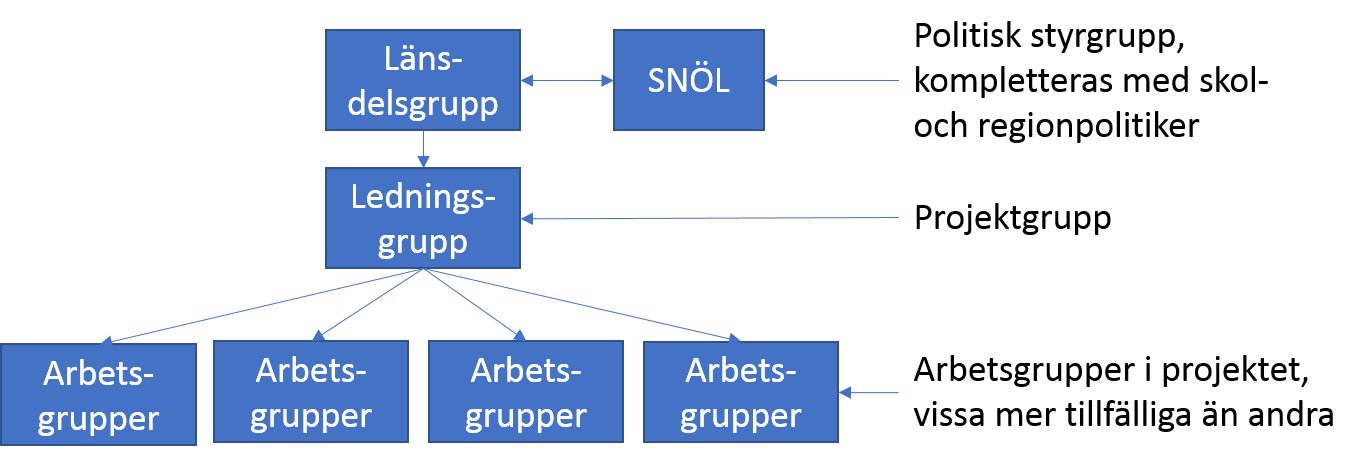 Budget och finansieringDe fyra norrkommunerna finansierar projektet med statsbidrag från SKL och Socialstyrelsen. Region Örebro län finansierar en psykologtjänst samt bidrar till hälften av uppstartskostnaden och hälften av driftkostnaden inom ramen för verksamhetens ordinarie budget. Kostnadsfördelningen mellan kommunerna sker via fördelningsnyckeln. Vad gäller fördelningen mellan kommunerna och Region Örebro län avseende uppstartskostnad och driftkostnad fördelas även den enligt fördelningsnyckeln. Projektet beräknas totalt kosta 2 498 175 kronor per helår. För mer detaljerad information v g se separat bilaga. Leverera ett tvärprofessionellt team till Familjesamverkansteamet. Fullt uppnått från och med: 2019-11-01Leverera en verksamhetsbeskrivningTydliggöra vad verksamhetens uppdrag är, målgrupp, Fullt uppnått från och med: Hösten 2019Leverera en extern utredare som ansvarar för uppföljning och utvärdering. Fullt uppnått från om med: 2019-09-01Leverera en processkartläggningFinna lämplig aktör som kan genomföra processkartläggning och följa upp så att den genomförs enligt planering. Fullt uppnått från och med: Hösten 2019Implementera ABC-föräldraskapsstöd i FamiljesamverkansteametProjektledare lämnar över ansvaret för ABC-föräldraskapsstöd till teamledare inom Familjesamverkansteamet. Dessförinnan ska tydliga ramar för samordnarfunktioner för ABC-föräldraskapsstöd skapas och det ska beräknas hur mycket tid samordningen för detta beräknas ta. Tydliggöra ansvarsområden mellan samordnarfunktionen i Familjesamverkansteamet för ABC-föräldraskapsstöd och närliggande samordnaruppdrag inom Folkhälsoteamet. 20191030, tillägg: Folkhälsoteamet tar över samordningsansvaret för ABC-föräldraskapsstöd i syfte att skapa en bättre helhet vad gäller föräldraskapsstödsarbetet i norra länsdelen. Budgetansvaret och besluten för ABC-föräldraskapsstöd ligger dock kvar inom ramen för projektet. Fullt uppnått från och med: Hösten 2019Marknadsföra Familjesamverkansteamet till samverkanspartnersGöra en implementeringsplan för att synliggöra Familjesamverkansteamets uppdrag och syfte för samverkanspartners och berörda verksamheter i kommunerna och Region Örebro län. Tydliggöra målgrupp för verksamheten och ingångar till teamet. Fullt uppnått från och med: Hösten 2019Projektägare Roll, ansvar, mandatFredrik BergströmProjektägare är den som ansvarar för projektets finansiering. Oftast den chef som ansvarar för projektets genomförande och för att nyttorealisering görs.Ansvar för projektets budget och finansiering.Upprätta projekt- och förvaltningsdirektiv.Godkänna slutrapport.Ansvara för att effektmålen både mäts och nås eller att någon annan ansvarig utses för detta. Är ordförande i styrgruppenInitierar granskningar och revisioner av projektet.Utser styrgruppen samt föreslår projektledare och förvaltare.Stödjer projektledaren.Fattar BP1 och BP5- beslut samt BP2,BP3,BP4-beslut avseende projektets fortsättning.LedningsgruppRoll, ansvar, mandat:Fredrik BergströmChristian KokvikKenneth KarlssonTina LanefjordUlrica VidfeldtYlva RosénAndreas LundholmJohanna Högblom Madde GustavssonAnn-Christine LedstamBör helst bestå av högst 5 personer, med befogenheter och kunskap för de för projekten nödvändiga besluten.Säkerställer att projektets resultat är i linje med projektdirektiven.Säkerställer att projektet följer projektplanen och aktivt stödjer projektledarenHåller sig informerade om projektet och omvärlden för att få ett bra beslutsfattande.Tillför projektet de resurser som behövs.Fattar beslut inom projektets ramar (BP2, BP3, BP4) tillsammans med projektägaren.Beslutar om omfördelning av kostnader inom projektets budgetramProjektledareRoll, ansvar, mandat:Johanna HögblomAnsvarar för projektets genomförande i enlighet med projektplanen.Tillgodoser mottagarens krav inom projektets ramar.Rapporterar genomförandet och förändringar gentemot plan i projektet.Ansvarar för överenskommen projektdokumentationKnyter rätt kompetenser till projektetKontrollerar, konterar och godkänner projektets fakturor innan attestansvarig attesterar Christian Kokvik Följa upp projektets budget och rapportera till projektets styrgrupp.Tar fram en budget över förväntat utfall fördelat över tiden för projektet, för att kunna följa upp hur arbetet fortskrider i ekonomisk mening. Johanna Högblom och Christian KokvikFörankrar projektbudget och ekonomirutiner för projektet i projektgruppen. Christian Kokvik Genomför och gör löpande revideringar av riskanalys samt ser till att beslutad revision och granskning genomförs.Hanterar information och Kommunikation med projektets intressenter enligt plan.Planerar, leder, fördelar samt följer upp arbetet inom projektet Leder de personer som tilldelats projektet Christian KokvikFörfogar över de medel som tilldelats projektet Christian KokvikProjektmedlemRoll, ansvar, mandat:Marta BjursströmCarin MelkerssonCarolina DellenHar personligt ansvar att genomföra överenskomna åtaganden i projektetRapportera resultat och avvikelser i projektet till projektledarenFörankra projekt i hemmaorganisationen och fungerar som förenande länk.Tar del av projektinformation och deltar i projektmötenResursägareRoll, ansvar, mandat:Ljusnarsbergs kommunLindesbergs kommunNora KommunHällefors kommunRegion Örebro länÄr oftast den som tillsätter resurs efter förfrågan från projektledare.Ansvarar för att tilldelad personal har rätt kompetens.Ser till att resurser finns tillgängliga enligt de beslut som finns tagna för projektet. Kan ingå i styrgrupp.FörvaltareRoll, ansvar, mandat:LedningsgruppenAnsvarar tillsammans med projektägaren för projektresultatet efter överlämnandet vid BP4 och att nyttorealisering sker och effektmålen mäts. Ingår i styrgrupp eller referensgrupp. ProjektadministratörRoll, ansvar, mandat:Ej aktuellt Varierar från projekt till projekt.Avlasta projektledaren vad gäller administrativa arbetsuppgifter i projektet som t.ex. arbetsledning, mötesplanering, uppföljning, dokumentation, information och kommunikation till olika intressenter.ReferensgruppRoll, ansvar, mandat:Peter BjörklundAnnica SundinJohanna StolpenHelena SundbergTova HeiniemiJohan SarkkinenJohan LarssonLena Lindén Ann-Charlotte MellåkerKarin KaillCamilla HofströmSusann CederlundEmma NyströmMarta Bjurström
Representanter för verksamheter som berörs av projektet eller innehar viktiga kunskaper för projektet. Kan kompletteras med representanter för fack och patientföreningar Finnas tillgänglig enligt fördefinierade kriterier.Rådgivande ej beslutsfattande grupperingSka fungera som bollplank och eventuell testgrupp för projektgruppen.EkonomiRoll, ansvar, mandat:Kommunekonomer och regionekonom i norra länsdelen är behjälpliga projektet som stödInget ansvar i projektet ExpertRoll, ansvar, mandat:Ej aktuellt Kompetenstillskott för att lösa enskilda problem Varierar från projekt till projekt, men ska vara väl definierat till tid och arbetsinsats.